Российская Федерация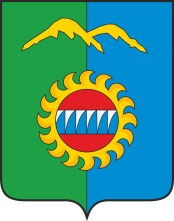 Администрация города ДивногорскаКрасноярского краяР А С П О Р Я Ж Е Н И Е16.11.2022г.		                         г. Дивногорск		                              № 2011р      О назначении публичных слушаний по проекту бюджетагорода Дивногорска на 2023 год и плановый период 2024-2025 годов.	На основании ст. 28, 52 Федерального закона от 06.10.2003г.           № 131-ФЗ «Об общих принципах организации местного самоуправления в Российской Федерации», в соответствии с решением Дивногорского городского Совета депутатов от 26.01.2006  № 12-71-ГС «О Положении о публичных слушаниях в муниципальном  образовании  город  Дивногорск»,  руководствуясь  ст. 18, 43, 58 Устава города Дивногорска:Назначить публичные слушания по проекту Решения Дивногорского городского Совета депутатов: «О бюджете города  Дивногорска на 2023 и плановый период 2024-2025 годов» на 8 декабря 2022 года    –  в 16.00 часов. Место проведения: г. Дивногорск, ул. Комсомольская, 2, актовый зал.Создать комиссию по проведению публичных слушаний по проекту бюджета города на 2022 год и плановый период 2023-2024 годов в следующем составе:3. Определить финансовое управление администрации города (Прикатова Л.И.) уполномоченным органом по проведению публичных слушаний по проекту бюджета города на 2023 год и плановый период 2024 - 2025 годов.4. Уполномоченному органу по проведению публичных слушаний по проекту бюджета города на 2023 год и плановый период 2024 – 2025 годов:организовать прием письменных предложений по проекту бюджета города на 2022 год и плановый период 2023 - 2024 годов; подготовить информационное сообщение о дате, времени, месте проведения публичных слушаний по проекту бюджета города на 2023 год и плановый период 2024 - 2025 годов, Приложение  1;при обращении заинтересованных жителей города разъяснять порядок проведения публичных слушаний по проекту бюджета города на 2023 год и плановый период 2024 - 2025 годов;направить протокол публичных слушаний в Дивногорский городской Совет депутатов, Главе города в течение трех дней со дня проведения публичных слушаний.5. Письменные предложения жителей города Дивногорска по проекту бюджета города на 2023 год и плановый период 2024 – 2025 годов принимаются по адресу: . Дивногорск ул. Комсомольская, 2, кабинет 409, финансовое управление  администрации города Дивногорска.Прием письменных предложений и заявлений прекращается в 17 часов 30 минут 7 декабря 2022 года.6. Опубликовать в средствах массовой информации и разместить на официальном сайте администрации города:информационное сообщение о дате, времени, месте проведения публичных слушаний по проекту бюджета города на 2023 год и плановый период 2024 - 2025 годов (прилагается), настоящее распоряжение, проект бюджета города на 2023 год и плановый период 2024-2025 годов.7. Распоряжение вступает в силу со дня его официального опубликования.       8. Контроль за исполнением настоящего распоряжения оставляю за собой.И.о. Главы города							М.Г.КузнецоваЕгоров С.И.- Глава города, председатель комиссии;Фролова Н.В.- заместитель Главы города, заместитель председателя      комиссии;Кузнецова М.Г.- первый заместитель Главы города;Акулич П.В.- заместитель Главы города;Середа А.И.- заместитель Главы городаМурашов Ю.И.- председатель Дивногорского городского Советадепутатов (по согласованию);Заянчуковский А.В.- депутат Дивногорского городского Совета депутатов, председатель постоянной комиссии по экономической политике, бюджету, налогам и собственности (по согласованию);Чикунова О.В.- депутат Дивногорского городского Совета депутатов, председатель комиссии по социальной политике (по согласованию);Прикатова Л.И.- руководитель Финансового управления администрации города;Панченко В.Ю.-начальник отдела экономического развития администрации города.